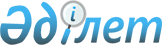 Отдельные вопросы передачи имущества Министерства обороны Республики КазахстанПостановление Правительства Республики Казахстан от 4 апреля 2003 года N 325      В целях обеспечения оперативного оказания помощи населению в условиях чрезвычайных ситуаций природного и техногенного характера Правительство Республики Казахстан постановляет: 

      1. Министерству обороны Республики Казахстан в установленном законодательством порядке передать Агентству Республики Казахстан по чрезвычайным ситуациям следующие вертолеты: 

      МИ-8 МТ бортовой N 30, заводской N 93016, 06.04.1978 года выпуска; 

      МИ-8 МТ бортовой N 45, заводской N 93030, 15.05.1978 года выпуска. 

      2. Определить, что финансирование мероприятий, связанных с эксплуатацией вертолетов, будет осуществляться за счет и в пределах средств, предусмотренных в республиканском бюджете на эти цели. 

      3. Внести в постановление  Правительства Республики Казахстан от 15 октября 2001 года N 1323 "О передаче вертолетов Ми-8 Вооруженных Сил Республики Казахстан в пользование некоторых местных исполнительных органов" следующие изменения: 

      в перечне вертолетов МИ-8, передаваемых в пользование некоторым местным исполнительным органам, строки, порядковые номера 1 и 3, исключить. 

      4. Настоящее постановление вступает в силу со дня подписания.       Премьер-Министр 

      Республики Казахстан 
					© 2012. РГП на ПХВ «Институт законодательства и правовой информации Республики Казахстан» Министерства юстиции Республики Казахстан
				